«Об  утверждении Перечня муниципальных  программ Мариинско-Посадского района Чувашской Республики"            В соответствии с Законом Чувашской Республики от  13 февраля 2018 г.№4  «О стратегическом планировании в Чувашской Республике» администрация Мариинско-Посадского района  Чувашской   Республики  п о с т а н о в л я е т:            1. Утвердить прилагаемый перечень муниципальных программ Мариинско-Посадского района Чувашской Республики.            2. Признать утратившим силу постановление администрации Мариинско-Посадского района Чувашской Республики от 22.10.2018 №735 «Об утверждении Перечня муниципальных программ Мариинско-Посадского  района Чувашской Республики».3. Контроль за исполнением постановления  оставляю за собой.            4. Настоящее постановление вступает в силу с момента его подписания..И.о. главы администрации                                                                                    	С.В. МастьяновМариинско-Посадского района   Чăваш  РеспубликинСěнтěрвăрри районěн администрацийě Й Ы Ш Ӑ Н У                17.05.2022 № 353Сӗнтӗрвӑрри  хули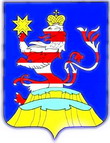 Чувашская  РеспубликаАдминистрацияМариинско-ПосадскогорайонаП О С Т А Н О В Л Е Н И Е                  17.05.2022   № 353           г. Мариинский  Посад